Уважаемые родители! На этой недели образовательный процесс в нашей группе состоится по следующей теме: «Человек, части тела»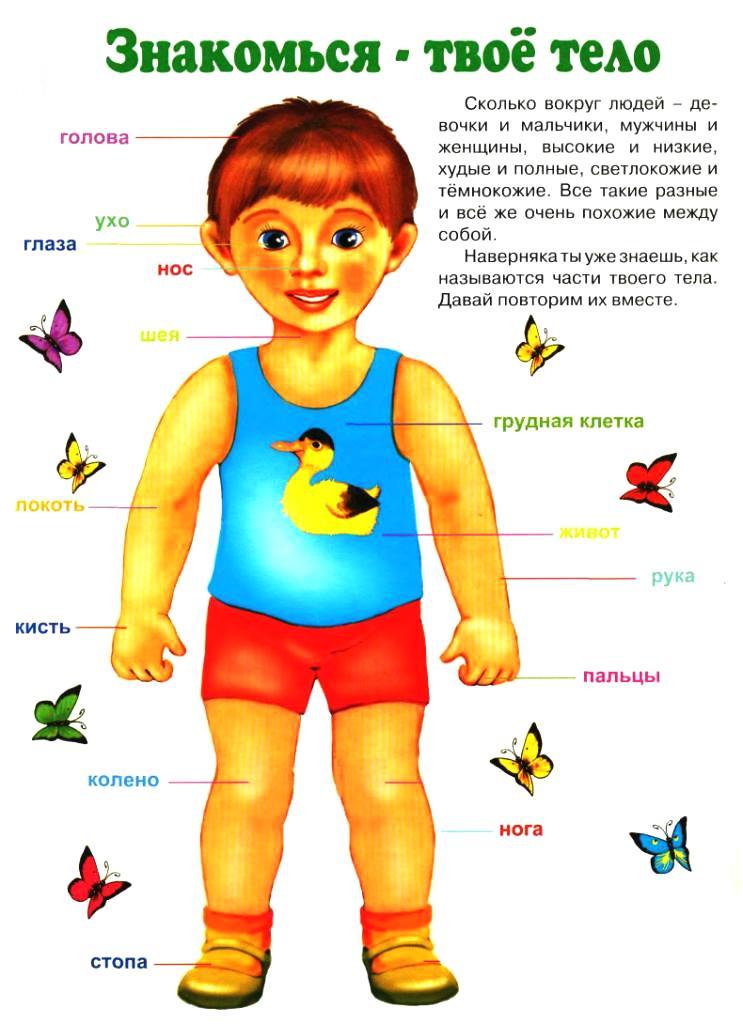 Рекомендации для родителей:Дети должны усвоить: название основных частей тела; их функции; умение различать правую и левую руку и ногу; пространственные направления (вверх - вниз, спереди – сзади, направо – налево, вперед – назад).Поиграйте с детьми:Предложите ребенку ответить на вопросы:- Что на голове?- Что на лице?- Что на руке?- Что на ноге?- Что на туловище? «Сосчитай до 5»Палец, ухо, рука, нос, глазУпражнение «Подбирай, называй, запоминай»: предложите ребенку назвать как можно больше слов-действий:Глаза нужны для того, чтобы видеть, смотреть, рассматривать, читать…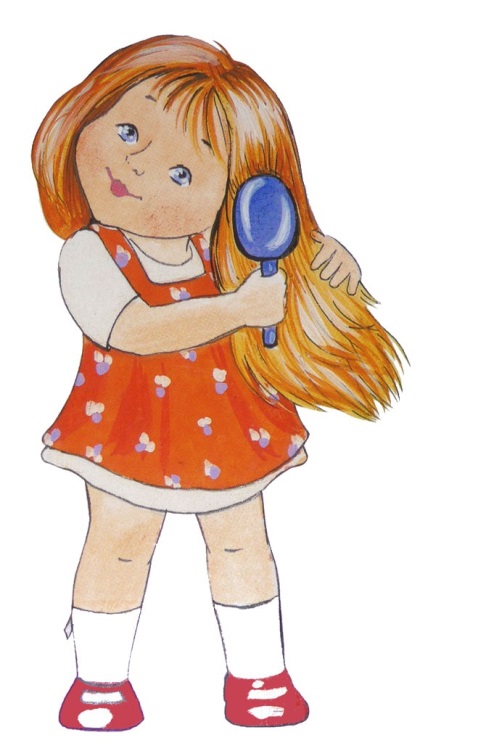 Нос нужен для того, чтобы… .Язык нужен для того, чтобы… .Уши нужны для того, чтобы… .За волосами ухаживают так: их моют, расчесывают, вытирают, сушат…За зубами ухаживают так: … .За лицом ухаживают так: … .Упражнение «Один – много»(глаз – глаза, ухо – уши и т.д) Нос - … палец - … рука - … рот - …«Назови ласково»Рука – ручка, Живот –Нога – Палец –Лоб – Нос –Уши – Щека –Брови – Язык –Что лишнее?Ноги, руки, платье, туловище.Лоб, рот, нос, рука.Хвост, морда, плечи, лапы.Какое слово отличается от других?Рот, рот, крот, рот.Уши, уши, ужи, уши.Палец, палец, танец, палец.Подбери действиеЧто можно делать:глазами – глядеть, читать, …- руками –- ногами –- зубами –- языком –- губами -- головой –- пальцами -Собери предложениеЕдой, перед, руки, мыть, надо.Утрам, необходимо, по, зарядку, делать.Обувал, ноги, мальчик, на, ботинки.Хитрые вопросыКак ты думаешь, что случится, если человек перестанет:- умываться –- чистить зубы –- есть –- пить –- гулять –- расчесывать волосы –Подбери действиеЧто можно делать:- глазами – глядеть, читать, …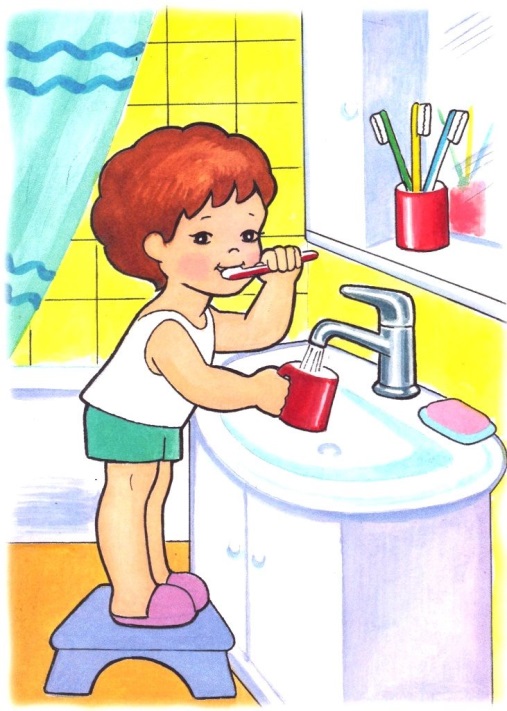 - руками –- ногами –- зубами –- языком –- губами -- головой – - пальцами -Употреби слово в нужной формеЧто? – уши.У змей нет чего? –Холодно чему? –Отморозить что? –Слышать чем? –Девочки носят сережки в чем? –Когда так говорят?Глаза боятся, а руки делают.Одна голова хорошо, а две – лучше.Язык до Киева доведет.Руки работают, а голова кормит.Развитие слухового внимания и памяти.Прочитайте ребенку стихотворение, предложите указывать на упоминаемую в стихотворении часть тела (своего или куклы).Есть на пальцах наших ногти,На руках - запястья, локти,Темя, шея, плечи, грудь,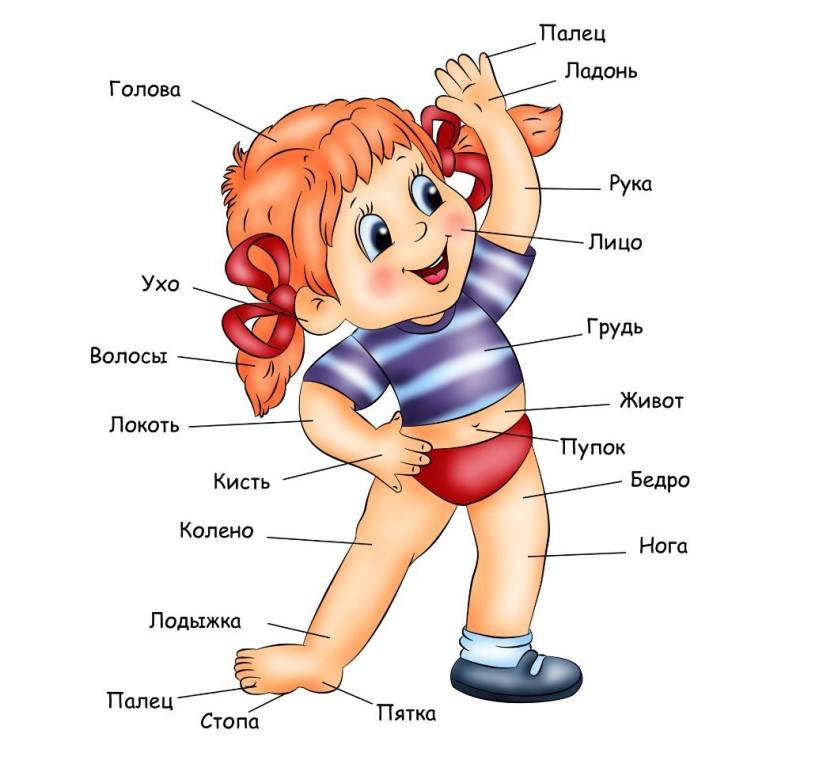 И животик не забудь.Бедра, пятки, двое стоп, Голень и голеностоп.Есть колени и спина.Но она всего одна.Есть у нас на головеУха два и мочки две.Брови, скулы и виски,И глаза, что так близки.Щёки, нос и две ноздри,Губы, зубы - посмотри!Подбородок под губой.Вот что знаем мы с тобой.Отгадайте загадкиВсегда во рту, а не проглотишь. (Язык.)У двух матерей по пять сыновей, одно имя всем. (Пальцы.)На ночь два оконца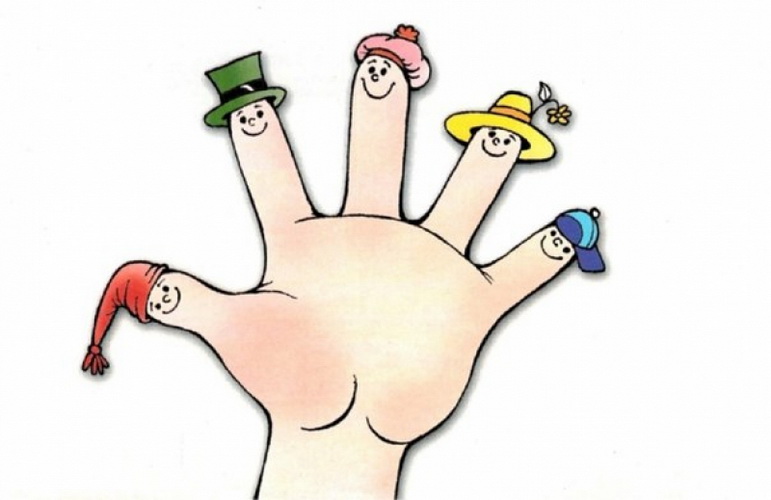 Сами закрываются,А с восходом солнцаСами открываются. (Глаза.)Твои помощники — взгляни —Десяток дружных братцев,Как славно жить, когда ониРаботы не боятся.И, как хороший мальчик, послушен каждый... (пальчик).Всегда он в работе, когда говорим,А отдыхает, когда мы молчим. (Язык.)Красные двери в пещере моей,Белые звери сидят у дверей.И мясо, и хлеб — всю добычу мою —Я с радостью белым зверям отдаю. (Губы и зубы.)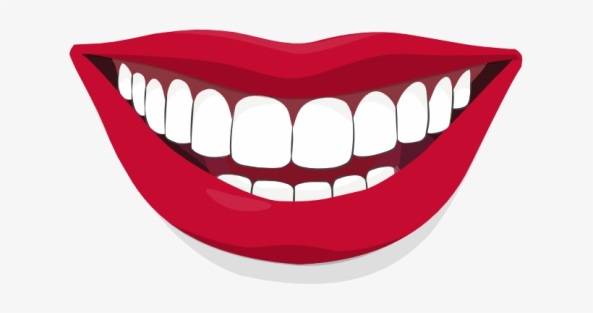 Назови и запомни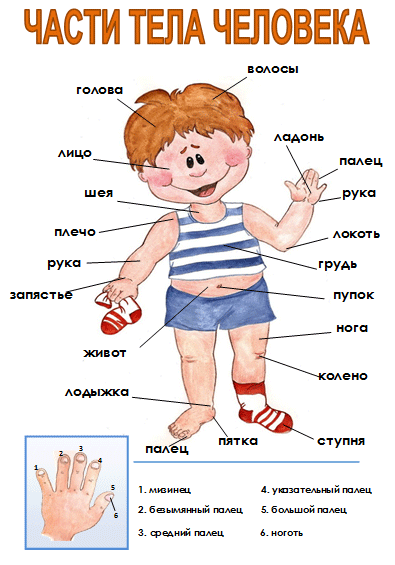 